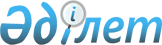 Об определении сроков предоставления заявок на включение в список получателей субсидий и оптимальных сроков сева по каждому виду субсидируемых приоритетных сельскохозяйственных культур по Жаксынскому району на 2013 год
					
			Утративший силу
			
			
		
					Постановление акимата Жаксынского района Акмолинской области от 24 апреля 2013 года № А-3/143. Зарегистрировано Департаментом юстиции Акмолинской области 8 мая 2013 года № 3725. Утратило силу в связи с истечением срока применения - (письмо аппарата акима Жаксынского района Акмолинской области от 18 сентября 2014 года № 04-942)      Сноска. Утратило силу в связи с истечением срока применения - (письмо аппарата акима Жаксынского района Акмолинской области от 18.09.2014 года № 04-942).      Примечание РЦПИ.

      В тексте документа сохранена пунктуация и орфография оригинала.

      В соответствии с Законом Республики Казахстан от 23 января 2001 года "О местном государственном управлении и самоуправлении в Республике Казахстан", Правилами субсидирования из местных бюджетов на повышение урожайности и качества продукции растениеводства, утвержденными постановлением Правительства Республики Казахстан от 4 марта 2011 года № 221, на основании заключения товарищества с ограниченной ответственностью "Научно-производственный центр зернового хозяйства имени А.И. Бараева" от 15 февраля 2013 года № 126, акимат Жаксынского района ПОСТАНОВЛЯЕТ:



      1. Определить сроки предоставления заявок на включение в список получателей субсидий и оптимальные сроки сева по каждому виду субсидируемых приоритетных сельскохозяйственных культур по Жаксынскому району на 2013 год, согласно приложению.



      2. Контроль за исполнением настоящего постановления возложить на заместителя акима района Жапарова А.Т.



      3. Настоящее постановление акимата района вступает в силу со дня государственной регистрации в Департаменте юстиции Акмолинской области и вводится в действие со дня официального опубликования.      Аким района                                И.Кабдугалиев

Приложение        

к постановлению     

акимата Жаксынского района

от 24 апреля 2013 года 

№ А-3/143          

Сроки предоставления заявок на включение в список получателей субсидий и оптимальные сроки сева по каждому виду субсидируемых

приоритетных сельскохозяйственных культур по Жаксынскому району на 2013 год
					© 2012. РГП на ПХВ «Институт законодательства и правовой информации Республики Казахстан» Министерства юстиции Республики Казахстан
				№ п/пНаименование приоритетных сельскохозяйственных культурОптимальные сроки сева по каждому виду субсидируемых приоритетных сельскохозяйственных культурСроки предоставления заявок на включение в список получателей субсидий1Яровая пшеница среднепоздняяс 12 мая по 26 маядо 27 мая2Яровая пшеница среднеспелаяс 14 мая по 28 маядо 29 мая3Яровая пшеница среднеранняяс 18 мая по 2 июнядо 3 июня4Яровой ячмень, овесдо 6 июнядо 7 июня5Горохс 20 мая по 27 маядо 28 мая6Нутс 10 мая по 17 маядо 18 мая7Лен масличныйс 15 мая по 30 маядо 31 мая8Подсолнечникс 10 мая по 20 маядо 21 мая9Суданская травас 17 мая по 25 маядо 26 мая10Кукуруза на силосс 18 мая по 25 маядо 26 мая11Весенний посев многолетних злаковых и бобовых травс 10 мая по 12 маядо 13 мая